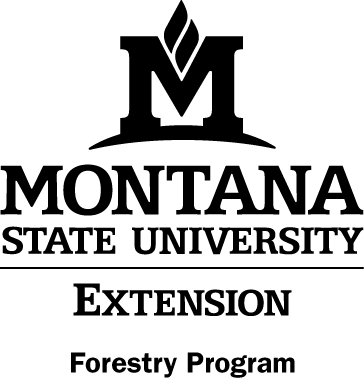 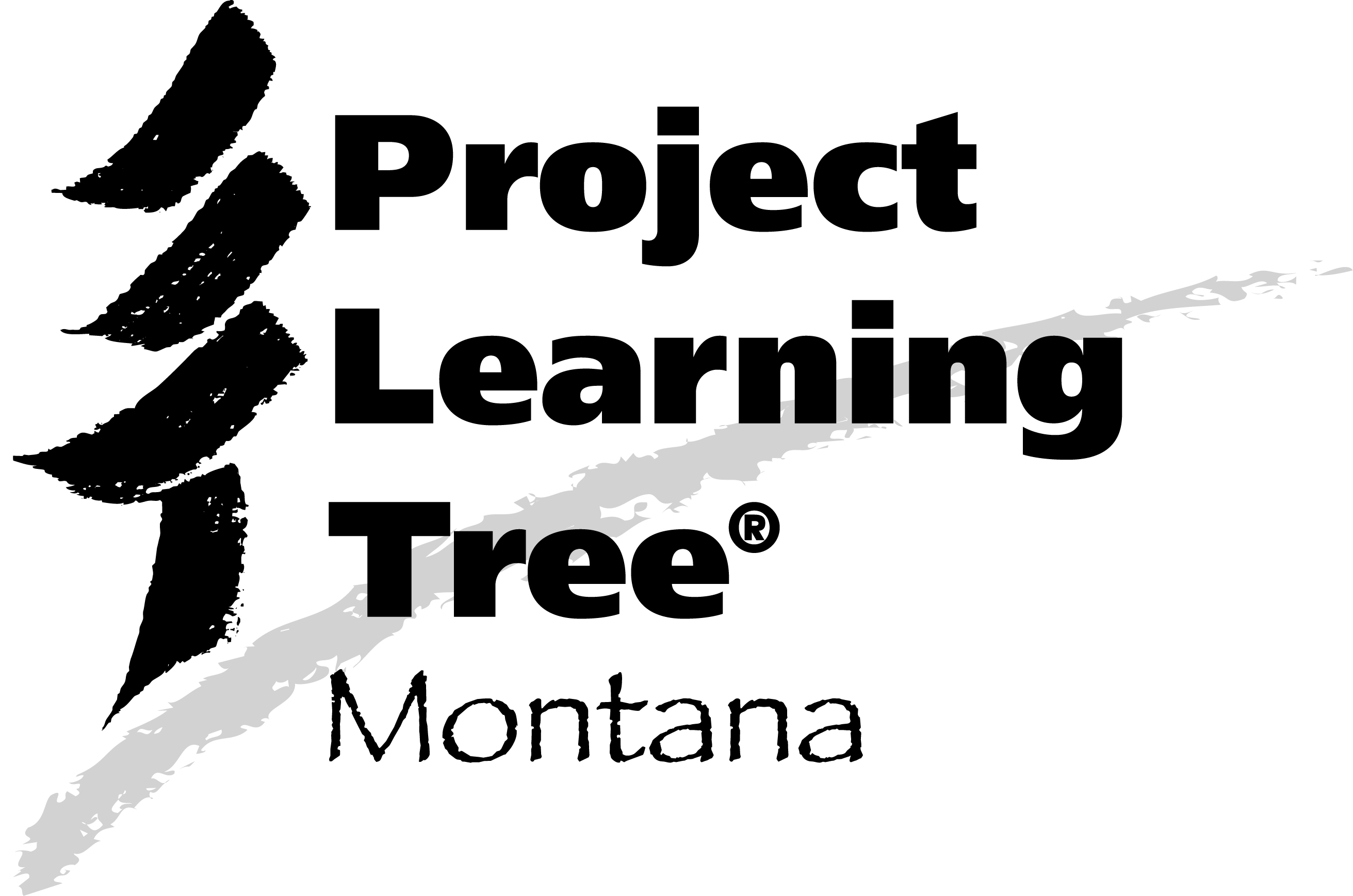 Montana Project Learning Tree Facilitator Application*****************************************************************************************(Please Print)Name                                                                            Preferred Name_____________________Home Phone (_________)__________________  Mobile Phone (_________)__________________Home Address ____________________________________________________________________ _______________ Zip ____________-_____E-Mail_________________________________________________ *****************************************************************************************Job Title/Occupation _______________________________________________________________Work Place _______________________________________________________________________Work Address ____________________________________________________________________City                                                                       Zip __________-_____                                                  Work Phone (_____)_________________*****************************************************************************************1. Where/When is the best time to reach you during the day?	Home____		Work____		Time(s)                                                                             2. When are you available to facilitate a workshop? (check as many answers as apply)   Weekday            	Weekend           	 Evenings           	 Other (specify) 3. Are you willing to travel outside your home county?	Yes _____     No _____  Maybe _____Please describe the region (towns, counties, etc) where you could reasonably host workshops for teachers:________________________________________________________________________________________________________________________________________________________________4. List any special interests or skills you can bring to Project WILD or PLT (show the real you: e.g., 	foreign language, musical skills, specific outdoor skills).________________________________________________________________________________________________________________________________________________________________________________________________________________________________________________________________________________________________________________________________________________________________________________________________________________5. Briefly describe any experience you have had teaching adults.________________________________________________________________________________________________________________________________________________________________________________________________________________________________________________ (Continued on back!) à à6. Have you ever participated in a PLT workshop or are you familiar with PLT materials? YES____ NO____  If yes – List up to five activities you have used and what type of group._____________________________________________________________________________________________________________________________________________________________________________________________________________________________________________ ______________________________________________________________________________________________________________________________________________________________7. What information or skills do you feel you could most benefit from and hope to learn at this training?(e.g. designing an agenda, audience, preparing a workshop, picking activities,  presenting activities, more background knowledge on the projects, etc.)_____________________________________________________________________________________________________________________________________________________________________________________________________________________________________________ ______________________________________________________________________________________________________________________________________________________________8.  Please describe how you plan to bring PLT to your area (Be specific: list past or current workshop requests from your region, identify how you or your organization plans to promote PLT workshops in your region, who your target audience will be, etc)._____________________________________________________________________________________________________________________________________________________________________________________________________________________________________________ ______________________________________________________________________________________________________________________________________________________________9.  Why are you interested in becoming a PLT facilitator? _____________________________________________________________________________________________________________________________________________________________________________________________________________________________________________ ______________________________________________________________________________________________________________________________________________________________10.  Please attach a copy of your professional resume***************************************************************************************** Please make a note of any special dietary preferences/requirements, allergies, physical conditions, etc. we should be aware of at the facilitator workshop.   DIETARY______________________________________________________________________ALLERGIES_____________________________________________________________________PHYSICAL CONDITIONS__________________________________________________________Thank you for your interest in becoming a PLT facilitator!Please send your completed application to: Lexi Smith, MT PLT CoordinatorMSU Extension Forestry, 32 Campus Drive, Missoula, MT 59812-0606  alexios.smith@montana.edu The Montana State University Extension Service is an ADA/EO/AA/Veteran’s Preference Employer and Provider of Educational Outreach.